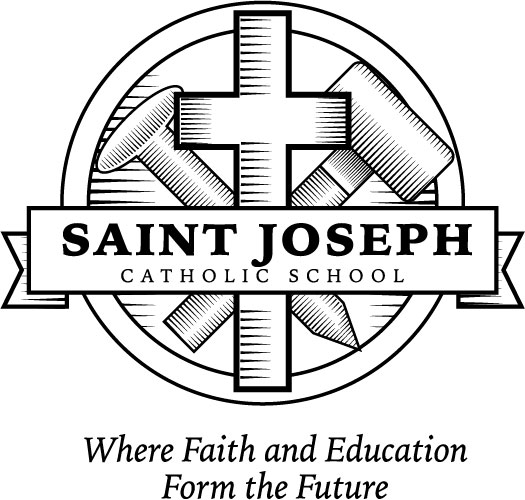 79 Chapel Street				          Dave McDowell	                    Monroeville, OH 44847			                     Principal	         Phone: 419-465-2625			                       Amanda DixonFax: 419-465-2170			        Administrative Assistant									August 23, 2018Dear Parents,        	Welcome to the 2018-2019 school year! We are looking for this year’s volunteers for Room Reps for each class. The Room Reps will be responsible to help with 3 classroom parties- Halloween, Christmas & Valentine’s Day.	If you are interested please sign-up below and return to the office by Friday, August 31st.Thank you!_______________________________________________		____________________________Name										Grade(s)     I give my permission for my contact information to be released to the St. Joseph Helping Hands group.       __________________________________________________		_________________					Signature						   Date